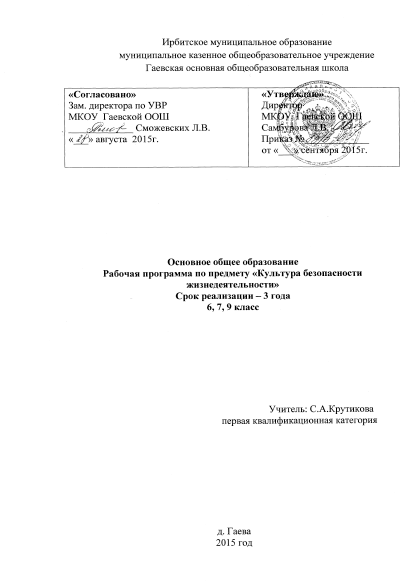 Аннотация к рабочей программе по КБЖ 6-9 классы        Рабочая программа по основам безопасности жизнедеятельности составлена на основе программы образовательных учреждений под редакцией А.Т. Смирнова. Рабочая программа для 6-9 классов рассчитана на 136 учебных часов, 34 часа в год в каждом классе. Рабочая программа конкретизирует содержание предметных тем образовательного стандарта, дает примерное распределение учебных часов по разделам курса и последовательность изучения тем и разделов учебного предмета с учетом межпредметных и внутри-предметных связей, логики учебного процесса, возрастных особенностей учащихся. Рабочая программа выполняет две основные функции: информационно-методическую функцию, которая позволяет всем участникам образовательного процесса получить представление о целях, содержании, общей стратегии обучения, воспитания и развития обучающихся средствами данного учебного предмета; организационно-планирующую функцию, которая предусматривает выделение этапов обучения, структурирование учебного материала, определение его количественных и качественных характеристик на каждом из этапов, в том числе для содержательного наполнения промежуточной аттестации обучающихся.                                                                                                                             Цели: Курс «Культура безопасности жизнедеятельности» в основной общеобразовательной школе направлен на достижение следующих целей:  усвоение знаний об опасных и чрезвычайных ситуациях;                                                                                                                                             последствий на безопасность личности, общества и государства;  о государственной системе обеспечения защиты населения от чрезвычайных ситуаций;                                                                                                об организации подготовки населения к действиям в условиях опасных и чрезвычайных ситуаций; о здоровом образе жизни; об оказании первой медицинской помощи при неотложных состояниях; о правах и обязанностях граждан в области безопасности жизнедеятельности;  развитие личных, духовных и физических качеств, обеспечивающих         безопасное поведение в различных опасных и чрезвычайных ситуациях природного, техногенного и социального характера;  формирование потребности соблюдать нормы здорового образа жизни,                                                                                                                                                                 осознанно выполнять требования, предъявляемые к гражданину Российской Федерации в области безопасности жизнедеятельности;  воспитание ответственного отношения к сохранению окружающей                                                                                                                                                   природной среды, к личному здоровью как к индивидуальной и общественной ценности;  ·развитие умений предвидеть возникновение опасных ситуаций по                                                                                           характерным признакам их появления, а также на основе анализа специальной информации, получаемой из различных источников;  принимать обоснованные решения и вырабатывать план действий в                                                                                                                                                                               конкретной опасной ситуации с учетом реально складывающейся обстановки и своих возможностей. Структурные компоненты курса КБЖ в учебной программе для 6-9 классов представлены в двух учебных модулях, которые охватывают весь минимум содержания, определенный для курса в 6-9 классах с учетом перспектив его развития. Каждый модуль содержит по два раздела и по шесть тем. При этом количество тем может варьироваться. Модуль I (М-I). Основы безопасности личности, общества и государства обеспечивает формирование у обучаемых комплексной безопасности жизнедеятельности в повседневной жизни и в различных опасных и чрезвычайных ситуациях. Модуль включает в себя два раздела. Раздел I (Р-I). Основы комплексной безопасности Раздел II (Р-II). Защита населения Российской Федерации от чрезвычайных ситуаций Модуль II (М-II). Основы медицинских знаний и здорового образа жизни Решает задачи духовно-нравственного воспитания обучаемых, формирования у них индивидуальной системы здорового образа жизни, сохранения и укрепления здоровья, а также умений оказывать первую медицинскую помощь. Модуль включает в себя два раздела. Раздел III (Р-III). Основы здорового образа жизни. Раздел IV (Р-IV). Основы медицинских знаний и оказание первой медицинской помощи. После изучения каждого модуля в каждом классе выполняется итоговое задание.Пояснительная запискаРабочая программа по математике составлена на основе следующих нормативных документов:Федеральный закон от 29 декабря . N 273-ФЗ "Об образовании в Российской Федерации" (с изменениями и дополнениями);Приказ Министерства образования и науки Российской Федерации от 30.08.2013 №1015 «Об утверждении порядка организации и осуществления образовательной деятельности по основным общеобразовательным программам – образовательным программам начального общего, основного общего и среднего общего образования» (с изменениями от 30.12.2013 № 1342, от 28.05.2014 № 598);Приказ Министерства образования Российской Федерации от 5 марта . №1089 «Об утверждении федерального компонента государственных образовательных стандартов начального общего, основного общего и среднего (полного) общего образования» (с изменениями от 06.06.2008 № 164, от 31.08.2009 № 320, от 19.10.2009 № 2643, от 24.01.2012 № 39, от 31.01.2012 № 69);Приказ Министерства образования Российской Федерации от 9 марта 2004 года №1312 «Об утверждении федерального базисного учебного плана и примерных учебных планов для образовательных учреждений Российской Федерации, реализующих программы общего образования» (с изменениями от 20.08.2008 № 241, от 30.08.2010 № 889, от 03.06.2011 № 1994, 01.02 2012 № 74);Устав муниципального казенного общеобразовательного учреждения Гаевской основной общеобразовательной школы, утвержденный постановлением администрации Ирбитского муниципального образования от 30.03.2015 года № 270-ПА;Образовательная программа МКОУ Гаевской  ООШ  утверждена  приказом директора МКОУ Гаевской ООШ от 30.08.2011 № 86.Календарный учебный график МКОУ Гаевской ООШ, утвержденный приказом директора от 01.08.15 г. № 83/А-ОУ.	Рабочая программа, ориентированная на работу с учебниками: С.Н. Вангородский , М.И. Кузьнецов, В.Н. Лутчик «Основы безопасности жизнедеятельности» Дрофа Москва 2005Уровень обучения – основное общее образованиеОбщая характеристика учебного предметаСодержание образования по ОБЖ  в 6,7,9 классе устанавливает следующие следующие цели:                                           - освоение знаний о здоровом образе жизни; опасных и чрезвычайных ситуациях и основах безопасного поведения при их возникнии  - развитие качеств личности, необходимых для ведения здорового образа жизни, обеспечения безопасного поведения в опасных и чрезвычайных ситуациях;   - воспитание чувства ответственности за личную безопасность, ценностного отношения к своему здоровью и жизни; - овладение умениями предвидеть потенциальные опасности и правильно действовать в случае их наступления, использовать средства индивидуальной и коллективной защиты, оказывать первую медицинскую помощь.Реализация указанных целей обеспечивается содержанием программы, которая систематизирует знания в области безопасности жизнедеятельности и способствует формированию у них цельного представления в области безопасности жизнедеятельности личности, общества и государства.                                                 Организация и проведение занятий по предлагаемой программе позволяют эффективно использовать образовательный и воспитательный потенциал образовательного учреждения, создать благоприятные условия для личностного и познавательного развития обучающихся, обеспечивают формирование важнейших компетенций обучающихся.Место предмета в учебном планеСогласно федеральному базисному учебному плану для образовательных учреждений Российской Федерации на изучение КБЖ на уровне основного общего образования отводится 1 час в неделю.6  классе – 1 час в неделю.7 класс – 1 час9 класс -1 часОбщеучебные умения, навыки и способы деятельности          Рабочая программа предусматривает формирование у учащихся общеучебных умений и навыков, универсальных способов деятельности и ключевых компетенций. Для курса «Основы безопасности жизнедеятельности» на этапе основного общего образования приоритетным можно считать формирование  таких умений и навыков, как- использование для познания окружающего мира различных методов наблюдения и моделирования;- выделение характерных причинно-следственных связей;-  творческое решение учебных и практических задач;- сравнение, сопоставление, классификация, ранжирование объектов по одному или нескольким предложенным основаниям, критериям;- самостоятельное выполнение различных творческих работ, участие в проектной деятельности;- использование для решения познавательных и коммуникативных задач различных источников информации, включая энциклопедии, словари, Интернет-ресурсы и другие базы данных;- самостоятельная организация учебной деятельности; оценивание своего поведения, черт своего характера, своего физического и эмоционального состояния;- соблюдение норм поведения в окружающей среде, правил здорового образа жизни;- использование своих прав и выполнение своих обязанностей как гражданина, члена общества и учебного коллектива.Результаты обучения:        Результаты изучения учебного предмета «Основы безопасности жизнедеятельности» приведены в разделе «Требования к уровню подготовки обучающихся». Требования направлены на формирование знаний и умений, востребованных в повседневной жизни, позволяющих предвидеть опасные и чрезвычайные ситуации и в случае их наступления правильно действовать.Личностные, метапредметные, предметные результаты освоения программыЛичностные результаты:           - усвоение правил индивидуального и коллективного безопасного поведения в чрезвычайных и экстремальных ситуациях, а также правил поведения на дорогах и на транспорте;- формирование понимания ценности здорового, разумного и безопасного образа жизни;-  формирование экологической культуры на основе признания ценности жизни во всех ее проявлениях и необходимости ответственного и бережного отношения к окружающей среде.Метапредметные результаты:           -  умение самостоятельно определять цели своего обучения, формулировать и ставить перед собой новые задачи в учебе и познавательной деятельности, развивать мотивы и интересы в этих видах деятельности;- умение самостоятельно планировать пути достижения поставленных целей и осознанно выбирать наиболее эффективные способы решения учебных и познавательных задач;- умение согласовывать свои действия в опасных и чрезвычайных ситуациях с прогнозируемыми результатами, определять их способы, контролировать и корректировать их в соответствии с изменениями обстановки;- умение оценивать собственные возможности при выполнении учебных задач в области безопасности жизнедеятельности и правильность их решения;- овладение навыками принятия решений, осознанного выбора путей их выполнения, основами самоконтроля и самооценки в учебной и познавательной деятельности;-умение формулировать понятия в области безопасности жизнедеятельности, анализировать и выявлять причинно-следственные связи внешних и внутренних опасностей среды обитания и их влияние на деятельность человека;- умение воспринимать и перерабатывать информацию, моделировать индивидуальные подходы к обеспечению личной безопасности в повседневной жизни, опасных и чрезвычайных ситуациях;- освоение приемов действий и способов применения средств защиты в опасных и чрезвычайных ситуациях природного, техногенного и социального характера;- умение разработать индивидуально и в группе, организовывать учебное сотрудничество и совместную деятельность с учителем и сверстниками, формулировать, аргументировать и отстаивать свое мнение, находить общее решение и разрешать конфликты на основе согласования позиций и учета интересов;- умение правильно применять речевые средства для выражения своих чувств, мыслей и потребностей при решении различных учебных и познавательных задач;- формирование и развитие компетентности в области использования информационно-коммуникационных технологий для решения задач обеспечения безопасности;-  формирование и развитие мышления безопасной жизнедеятельности, умение применять его в познавательной, коммуникативной и социальной практике, для профессиональной ориентации.        Предметные результаты:           - формирование современной культуры безопасности жизнедеятельности на основе осознания и понимания необходимости защиты личности, общества и государства от чрезвычайных ситуаций природного, техногенного и социального характера;- формирование убеждения в необходимости безопасного здорового и разумного образа жизни;- формирование установки на здоровый и разумный образ жизни, исключающий употребление алкоголя, наркотиков, табакокурение и нанесение иного вреда здоровью;- понимание необходимости сохранения природы и окружающей среды для полноценной жизни человека;- знание основных опасных и чрезвычайных ситуаций природного, техногенного и социального характера, включая экстремизм и терроризм, их последствий для личности, общества и государства;- знание безопасного поведения в условиях опасных и чрезвычайных ситуаций, умение применять их на практике;-  умение оказать первую самопомощь и первую помощь пострадавшим;- умение предвидеть возникновение опасных ситуаций по их характерным признакам, а также на основе информации из различных источников;- умение принимать обоснованные решения в конкретной опасной ситуации с учетом реально складывающейся обстановки и индивидуальных возможностей;-  овладение основами экологического проектирования безопасной жизнедеятельностиСистема оценки достижений учащихся: Деятельность учащихся на уроках КБЖ оценивается с позиций современных образовательных технологий: личностного подхода в обучении, развивающего обучения и успешности деятельности учащихся. Задания носят посильный развивающий характер. Оценивание имеет форму стимулирования обучения и саморазвития школьника в рамках возможностей учащихся.Содержание программы6 классОсновы безопасности личности, общества и государстваЭкстремальные ситуации в природных условияхОсновные виды экстремальных ситуаций в природных условиях. Понятие об опасной и экстремальной ситуации. Основные виды экстремальных ситуаций в природе (смена климатогеографических условий, резкое изменение природных условий, требующие экстренной медицинской помощи заболевания или повреждения, вынужденное автономное существование) и их причины. Наиболее распространенные случаи вынужденного автономного существования: потеря ориентировки на местности, отставание от группы, авария транспортного средства в малонаселенной местности. Понятие о выживании.Факторы и стрессоры выживания в природных условиях. Причины, влияющие на поведение человека, — факторы выживания. Группы факторов выживания: личностные, природные, материальные, постприродные. Понятие о стрессорах выживания. Различные стрессоры и способы их побороть.Психологические основы выживания в природных условиях. Свойства человеческой психики, помогающие выживать. Как развивать в себе полезные способности и черты (внимание и наблюдательность, ощущение и восприятие, память и мышление, установку на выживание). Как воспользоваться ими в условиях вынужденного автономного существования.Страх — главный психологический враг. Страх и его негативное влияние на человека в опасной ситуации. Паника и оцепенение как опасные состояния. Способы побороть страх. Как работа над собой повышает шансы выжить в экстремальных ситуациях. Систематическое воспитание воли.Подготовка к походу и поведение в природных условиях. Основные способы избежать экстремальных ситуаций в природных условиях. Подготовка к походу: обеспечение безопасности, распределение обязанностей, продуктов и снаряжения, выбор маршрута. Правила безопасного поведения на природе: соблюдение дисциплины, передвижение группой, внимательность, бережное отношение к природе, соблюдение границ полигона, поиск и запоминание ориентиров.Надежные одежда и обувь — важное условие безопасности. Требования к одежде и обуви. Правила ухода за одеждой и обувью (проветривание и просушивание) в походе. Особенности подготовки к походу в зимнее время.Поведение в экстремальной ситуации в природных условиях. Основные правила поведения в экстремальной ситуации. Правила поведения в случае аварии самолета или автомобиля, при стихийном бедствии. Принятие решения двигаться к населенному пункту или оставаться на месте. Правила безопасного поведения: оборудование аварийного лагеря, назначение командира, распределение обязанностей, предотвращение конфликтов.Действия при потере ориентировки. Основные правила поведения в случае, когда человек заблудился. Как вспомнить пройденный путь, оценить расстояние до источников звука и света, воспользоваться маркировкой маршрутов. Чего нельзя делать, если вы заблудились. Определение направления по встреченным дорогам и тропам, ручьям и рекам. Выход к населенному пункту в зимнее время по лыжне. Определение направления выхода при отставании в походе от группы.Способы ориентирования и определение направления движения. Ориентирование по компасу, по собственной тени, по звездам, по часам. Ориентирование по местным признакам: таянию снега, густоте травы, влажности земли, строению муравейника, расположению мхов и т. д. Движение по азимуту с использованием двух ориентиров,Техника движения в природных условиях. Правила безопасного движения по склонам холмов и гор, вдоль ручья. Способы переправы через реку. Особенности передвижения в зимнее время: по снегу, руслам замерзших рек, по льду. Преодоление заболоченных участков.Сооружение временного жилища, добывание и использование огня. Основные требования, предъявляемые к месту сооружения временного жилища. Виды и способы сооружения временного жилища в летнее и зимнее время (шалаш, навес, иглу). Особенности укрытий в горах. Выбор места и правила разведения костра (в том числе в ненастную погоду и зимнее время). Соблюдение мер пожарной безопасности. Виды костров и их назначение. Способы разжигания и сохранения огня.Обеспечение питанием и водой. Чувство голода и обеспечение питанием из резервов природы. Обеспечение водой из водоемов, снега, льда. Способы добывания воды, ее очистка и обеззараживание в условиях вынужденного автономного существования.Поиск и приготовление пищи. Кипячение воды и приготовление растительной пищи при отсутствии посуды. Способы приготовления на костре корней и клубней, рыбы, мелких животных. Основные правила рыбалки.Особенности лыжных, водных и велосипедных походов. Подготовка к лыжным походам: тренировки, выбор одежды и обуви, группового снаряжения. Правила безопасного поведения в водном походе. Подготовка к велосипедному походу, основные правила безопасности.Безопасность на водоемах. Виды опасности на воде. Правила безопасного поведения на зимних водоемах (при передвижении по льду). Правила безопасного поведения на водоемах летом (при купании).Сигналы бедствия. Способы подачи сигналов бедствия. Специальные знаки международной кодовой таблицы символов. Устройство и изготовление простейших сигнальных средств.Безопасность в дальнем (внутреннем) и международном (выездном) туризмеФакторы, влияющие на безопасность во внутреннем и выездном туризме. Понятие о дальнем и международном туризме. Факторы, влияющие на его безопасность (заболевания, травматизм, стихийные бедствия, политическая ситуация в стране пребывания и др.).Акклиматизация в различных природно-климатических условиях. Факторы, влияющие на здоровье человека при смене климатогеографических условий. Рекомендации по адаптации к смене часовых поясов и климата. Акклиматизация в условиях жаркого климата, горной местности, Севера.Безопасность в чрезвычайных ситуацияхКоллективные и индивидуальные средства защиты. Устройство убежища, порядок его заполнения и правила поведения в нем. Что запрещено при нахождении в убежище. Как пользоваться поврежденным противогазом. Замена поврежденного противогаза на исправный в условиях зараженного воздуха.Захват террористами воздушных и морских судов, других транспортных средств. Правила безопасного поведения при захвате. Порядок действий во время операции по освобождению заложников.Взрывы в местах массового скопления людей. Места массового скопления людей. Проявление бдительности как мера предотвращения терактов. Признаки установки взрывного устройства. Правила безопасного поведения при непосредственной угрозе взрыва и после него.Оказание первой помощи и здоровый образ жизниОсновы медицинских знаний и оказание первой помощиСредства оказания первой помощи. Аптечка первой помощи (походная). Комплектование походной аптечки лекарственными средствами и средствами оказания первой помощи. Использование лекарственных растений для оказания первой помощи.Опасные животные, первая помощь при укусах насекомых и змей. Укусы насекомых и их последствия для организма человека. Оказание первой помощи при укусах ядовитого насекомого. Как уберечься от укуса клеща и вызываемого им энцефалита. Признаки укуса ядовитой змеей и правила оказания первой помощи укушенному. Меры предосторожности от укусов ядовитых змей.Первая помощь про ожогах. Термический ожог. Степени ожогов и их признаки. Первая помощь при ожогах кожи. Солнечный ожог, его признаки и первая помощь при нем.Тепловой и солнечный удар. Понятие о тепловом и солнечном ударе. Признаки теплового и солнечного удара. Оказание первой помощи при тепловом и солнечном ударе. Меры предупреждения их наступления.Обморожения и общее охлаждение организма. Понятие об обморожении. Степени обморожения и их признаки. Оказание первой помощи при общем охлаждении и обморожении.Беда на воде. Причины бедствий на воде. Признаки утопления. Оказание первой помощи при утоплении.Закрытые травмы. Понятие о травме. Виды закрытых травм (ушиб, растяжение, разрыв, вывих, перелом, сдавление). Причины, вызывающие каждый вид травмы, признаки травм и оказание первой помощи.Способы переноски пострадавших. Способы переноски (на шесте, носилках, в рюкзаке и др.). Изготовление переносных приспособлений.Основы здорового образа жизниПравильное питание — основа здорового образа жизни. Обмен веществ и энергии как основная функция организма человека. Калорийность продуктов питания. Суточная потребность человека в калориях. Соотношение расхода энергии к потребляемым калориям, избыток и недостаток их в рационе. Сбалансированное питание.Значение белков, жиров и углеводов в питании человека. Белки, жиры и углеводы, их функция и содержащие их продукты. Витамины и их роль в развитии человека. Основные источники витаминов и минеральных веществ. Потребность подростка в воде.Гигиена и культура питания. Основные гигиенические требования к питанию. Режим питания. Важность соблюдения культуры питания и основные правила этикета.Особенности подросткового возраста. Развитие и изменение организма в подростковом возрасте. Изменение поведения. Как отстаивать свою точку зрения. Взаимоотношения с родителями.7 классОсновы безопасности личности, общества и государстваПонятие о чрезвычайных ситуациях природного характера и их классификация. Понятие об опасном природном явлении, стихийном бедствии, чрезвычайной ситуации природного характера. Классификация чрезвычайных ситуаций природного характера. Опасные природные явления, характерные для нашей страны.Землетрясения.Из истории землетрясений.Происхождение и классификация землетрясений. Понятие о землетрясении. Сейсмические пояса и сейсмически активные районы. Понятие об очаге и эпицентре землетрясения. Причины возникновения землетрясений и их последствия. Классификация землетрясений по происхождению. Отслеживание землетрясений с помощью сейсмографа.Оценка землетрясений, их последствия и меры по уменьшению потерь. Понятие о магнитуде и интенсивности землетрясений. Оценка землетрясений по шкале Рихтера и шкале Меркалли. Типичные проявления землетрясений и уровень разрушений при различных величинах магнитуды и интенсивности. Типичные последствия землетрясений, их характеристика. Меры по снижению ущерба от землетрясений.Правила безопасного поведения при землетрясениях. Основные причины несчастных случаев при землетрясениях. Меры по предотвращению повреждений или уменьшению их тяжести. Признаки приближающегося землетрясения. Действия при заблаговременном оповещении о землетрясении, во время него и после: на улице, в школе, в доме (квартире). Правила безопасного поведения в случае попадания в завал.Вулканы. Из истории извержений вулканов.Общее понятие о вулканах. Понятие о вулкане. Сейсмоактивные пояса. Процесс извержения вулкана. Строение вулкана. Понятие о магме, гейзере, фумароле. Различные состояния лавы при извержении. Палящие тучи.Меры по уменьшению потерь от извержений вулканов. Опасные явления, связанные с извержениями вулканов. Признаки приближающегося извержения. Способы уменьшения опасного воздействия лавовых потоков. Правила безопасного поведения при заблаговременном оповещении об извержении вулкана и во время него.Оползни, сели, обвалы и снежные лавиныОбщее условие возникновения оползней, селей, обвалов и лавин. Зоны повышенной опасности на территории России.Оползни. Из истории оползней. Понятие об оползне. Природные и антропогенные факторы, влияющие на образование оползней. Классификация оползней по масштабу, месту образования и мощности. Причины образования оползней.Сели (селевые потоки). Из истории селей. Понятие о селе. Причины образования селей, их характерные особенности и места возникновения. Классификация селей по составу селеобразующих пород, мощности и высоте истоков. Теплая и холодная зона селеопасных горных районов на территории России.Обвалы. Из истории обвалов. Понятие об обвале. Причины, вызывающие обвалы. Классификация обвалов по мощности и масштабу. Разновидности обвалов и их характеристика.Снежные лавины. Из истории лавин. Понятие о лавине. Характерные особенности лавин, места и причины их возникновения. Помощь поисковых собак в обнаружении засыпанных снегом людей.Последствия оползней, селей, обвалов и снежных лавин. Основные поражающие факторы оползней, селей, обвалов и лавин, наносимый ими ущерб. Меры по предупреждению этих явлений и снижению потерь от них. Правила безопасности для населения, проживающего в опасных районах.Правила безопасного поведения при угрозе и сходе оползней, селей, обвалов и лавин. Правила безопасного поведения при заблаговременном оповещении об угрозе схода селя, оползня, обвала, лавины и во время него. Действия, способствующие безопасному выходу из зоны стихийного бедствия.Ураганы, бури, смерчи. Из истории ураганов, бурь, смерчей.Происхождение ураганов, бурь и смерчей. Шкала Бофорта и измерение скорости воздушных масс. Происхождение ураганов, бурь, смерчей, причины их возникновения. Понятие о циклонах и их характеристика. Области зарождения тропических циклонов.Классификация ураганов, бурь и смерчей. Понятие об урагане. Классификация ураганов по скорости ветра. Происхождение ураганов и причиняемые ими разрушения. Понятие о буре. Классификация бурь в зависимости от окраски и состава частиц и скорости ветра. Понятие о смерче. Классификация смерчей по происхождению, строению, времени действия и охвату пространства.Последствия ураганов, бурь и смерчей и меры по уменьшению ущерба от них. Основные поражающие факторы ураганов, бурь и смерчей и наносимый ими ущерб. Меры по снижению потерь от ураганов, бурь, смерчей.Правила безопасного поведения при угрозе и во время ураганов, бурь и смерчей. Действия при заблаговременном оповещении о приближении урагана, бури, смерча. Подходящие укрытия. Правила безопасного поведения во время урагана, бури, смерча и после них.Наводнения. Из истории наводнений.Виды наводнений. Классификация наводнений по масштабу, повторяемости и наносимому ущербу. Виды наводнений по причинам возникновения и их характеристика.Последствия наводнений и меры по уменьшению ущерба от них. Основные поражающие факторы наводнений и наносимый ими ущерб. Радикальные средства защиты и оперативные предупредительные меры по снижению потерь от наводнений.Правила безопасного поведения при угрозе и во время наводнений. Правила безопасного поведения при заблаговременном оповещении о наводнении. Действия в случае внезапного наводнения и правила самоэвакуации. Правила безопасного поведения после наводнения.Цунами. Из истории цунами.Причины и классификация цунами. Понятие о цунами. Классификация цунами по причинам возникновения и интенсивности.Последствия цунами и меры по уменьшению ущерба от них. Основные поражающие факторы цунами и последствия их воздействия. Предупредительные меры по снижению потерь среди населения. Признаки приближения цунами. Меры по уменьшению ущерба от цунами.Правила безопасного поведения при цунами. Правила безопасного поведения при заблаговременном оповещении о цунами. Рекомендуемые и запрещенные действия в случае внезапного прихода цунами. Действия при попадании в волну цунами.Природные пожары. Из истории лесных пожаров.Причины природных пожаров и их классификация. Понятие о лесном пожаре. Основные причины возникновения лесных пожаров. Классификация лесных пожаров по площади. Виды пожаров по характеру распространения и силе, их характеристика.Последствия природных пожаров, их тушение и предупреждение. Основные поражающие факторы природных пожаров и последствия их воздействия. Способы тушения природных пожаров. Меры по предупреждению природных пожаров. Запрещенные действия в лесу в пожароопасный сезон.Правила безопасного поведения в зоне лесного или торфяного пожара и при его тушении. Правила безопасного поведения при нахождении в зоне лесного пожара или около нее. Правила безопасного тушения небольшого пожара в лесу.Массовые инфекционные заболевания людей, животных и растений. Из истории инфекционных заболеваний.Эпидемии, эпизоотии и эпифитотии. Понятие об эпидемии, эпизоотии и эпифитотии. Инфекционные заболевания, приводящие к массовому поражению людей, животных и растений.Защита от инфекционных заболеваний людей, животных и растений. Понятие о вакцинации. Наиболее важные меры предупреждения инфекционных болезней. Общие правила личной гигиены. Меры по защите сельскохозяйственных растений от инфекционных заболеваний.Психологические основы выживания в чрезвычайных ситуациях природного характераЧеловек и стихия. Свойства мышления, необходимые для оценки чрезвычайной ситуации. Повышение психологической подготовленности. Необходимые знания, позволяющие успешно противостоять стихийному бедствию.Характер и темперамент. Понятие о темпераменте. Типы темперамента и их характеристика. Понятие о характере. Влияние темперамента и характера на действия в чрезвычайной ситуации.Психологические особенности поведения человека при стихийном бедствии. Особенности психологических процессов во время стихийных бедствий. Негативное влияние внезапного стихийного бедствия на психику неподготовленного человека. Рекомендации по психологической подготовке к безопасному поведению в чрезвычайных ситуациях природного характера.Основы медицинских знаний и правила оказания первой помощиНаложение повязок и помощь при переломахПравила наложения повязок. Разновидности повязок и их характеристика. Индивидуальный пакет первой помощи. Общие правила наложения повязок. Приемы наложения повязок на нижние и верхние конечности, грудь.Первая помощь при переломах, переноска пострадавших. Понятие о переломе. Виды и характеристика переломов, первая помощь при травме кости. Способы наложения шин. Принципы и способы транспортировки пострадавших. Порядок применения способов транспортировки пострадавших в зависимости от места перелома.Основы здорового образа жизни. Режим учебы и отдыха подросткаРежим — необходимое условие здорового образа жизни. Понятие о режиме. Формирование навыков здорового образа жизни. Умственная и физическая работоспособность. Утомление и переутомление, их причины, признаки и последствия для здоровья человека.Профилактика переутомления и содержание режима дня. Понятия о режиме дня и бюджете времени. Влияние труда и отдыха на здоровье человека. Активный отдых, сон и рациональное питание. Трудовая деятельность школьников. Основные принципы и содержание режима дня подростков. Рекомендации по повышению эффективности самоподготовки.9 класс  Основы безопасности личности, общества и государстваСовременный комплекс проблем безопасностиПравовые основы обеспечения безопасности личности, общества и государства. Структура законодательства в сфере безопасности и защиты от чрезвычайных ситуаций. Краткое содержание основных правовых актов.Угрозы национальной безопасности Российской Федерации. Понятие о национальной безопасности и основные направления ее обеспечения. Угрозы в сфере военной, государственной и общественной безопасности. Меры по защите от этих угроз.Международный терроризм как угроза национальной безопасности. Понятие о терроризме. Цели террористических организаций. Типы терроризма и их характеристика. Основные направления международного сотрудничества в сфере антитеррористической деятельности. Правовая основа антитеррористической деятельности в России.Наркотизм и национальная безопасность. Понятие о наркотизме, наркомании, токсикомании. Социальная опасность наркотизма. Правовая основа государственной политики в сфере оборота наркотических и психотропных веществ.Гражданская оборона как составная часть национальной безопасности. Понятие о гражданской обороне. Основные задачи в области гражданской обороны и защиты населения. Силы гражданской обороны. Структуры, руководящие гражданской обороной.Организация единой государственной системы предупреждения и ликвидации чрезвычайных ситуаций (РСЧС)Цели, задачи и структура РСЧС. Единая государственная система предупреждения и ликвидации чрезвычайных ситуаций (РСЧС) и причины ее создания. Цели, задачи и структура РСЧС. Координационные органы РСЧС и их характеристика.Режимы функционирования, силы и средства РСЧС. Режимы функционирования и основные мероприятия при их введении: в отсутствие чрезвычайной ситуации; при угрозе ее возникновения; при возникновении и ликвидации. Силы и средства РСЧС, их задачи и характеристика.Международное гуманитарное правоМеждународное гуманитарное право. Сфера применения и ответственность за нарушение норм. Понятие о международном гуманитарном праве и сфера его применения. Лица, находящиеся под защитой международного гуманитарного права. Основные документы международного гуманитарного права. Действия, нарушающие нормы международного гуманитарного права, и ответственность за их совершение.Защита раненых, больных, потерпевших кораблекрушение, медицинского и духовного персонала. Правовая защита раненых, больных и потерпевших кораблекрушение. Обеспечение защиты раненых и больных во время вооруженного конфликта. Основные требования по защите раненых и больных из состава действующей армии и вооруженных сил на море. Защита медицинского и духовного персонала. Состав медицинских формирований и их эмблемы.Защита военнопленных и гражданского населения. Понятие о комбатанте и военнопленном. Основные требования по защите военнопленных. Случаи применения защитных мер в отношении гражданского населения. Основные требования по защите лиц из числа гражданского населения, находящихся во власти противника. Особая защита женщин и детей.Безопасное поведение в криминогенных ситуацияхЗащита от мошенников. Понятие о мошенничестве, обмане, злоупотреблении доверием. Распространенные способы мошенничества. Правила безопасного поведения, если вы подозреваете, что являетесь объектом мошенничества.Безопасное поведение девушек. Понятие о преступлениях на сексуальной почве. Безопасное поведение девушек при столкновении с молодыми и взрослыми хулиганами, уголовниками и лицами, находящимися в нетрезвом состоянии. Правила поведения девушки в обществе мужчины: в незнакомом месте; при возникновении угрозы или опасности насилия. Подручные средства самообороны и способы самозащиты. Наиболее уязвимые части тела.Психологические основы самозащиты в криминогенных ситуациях. Пути выхода из конфликтных ситуаций. Самооценка поведения. Признаки потенциальной жертвы. Уверенное и решительное поведение в криминогенных ситуациях. Тренировка уверенности. Правила безопасного поведения при неизбежности конфликта. Поведение при столкновении с хулиганами, похищении, попытке изнасилования.Основы медицинских знаний и правила оказания первой помощиПрофилактика травм в старшем школьном возрастеПричины травматизма и пути их предотвращения. Понятие о травматизме. Основные причины травматизма и виды травм в школьном возрасте. Меры по предотвращению различных видов травм.Безопасное поведение дома и на улице. Правила безопасного поведения в быту, снижающие риск получения травм в домашних условиях. Меры по снижению опасности на воде. Защита от дорожно-транспортных происшествий. Что делать, если вы оказались свидетелем или участником ДТП.Безопасное поведение в школе, на занятиях физкультурой и спортом. Правила поведения на уроках физики, химии, во время перемен. Причины травматизма на уроках физической культуры и во время занятий спортом. Виды спорта с высокой степенью травматического риска. Профилактика травматизма на уроках физической культуры и на занятиях спортом. Безопасная одежда, обувь и защитное снаряжение.Основы медицинских знанийПрофилактика осложнений ран. Асептика и антисептика. Понятие о ране. Виды ран. Понятие об антисептике и ее виды. Основные антисептические средства и порядок их применения. Понятие об асептике. Предупреждение инфицирования ран с помощью асептических средств.Травмы головы, позвоночника и спины. Причины травм головы и позвоночника. Признаки и симптомы травм головы и позвоночника; первая помощь при них. Сотрясение головного мозга: признаки и симптомы; первая помощь. Признаки и симптомы повреждения спины. Предупреждение повреждения спины и первая помощь при болях.Экстренная реанимационная помощь. Понятие о клинической смерти и ее признаки. Основные правила определения признаков клинической смерти. Последовательность проведения реанимационных мероприятий. Подготовка пострадавшего к реанимации. Понятие о прекардиальном ударе, непрямом массаже сердца, искусственной вентиляции легких. Техника и последовательность действий при выполнении этих реанимационных мероприятий.Основные неинфекционные заболевания. Характеристика наиболее распространенных и опасных неинфекционных заболеваний. Причины неинфекционных заболеваний и доступные меры их профилактики.Основы здорового образа жизниЗдоровье и здоровый образ жизниЗдоровье человека. Понятие о здоровье. Физическое, духовное, социальное здоровье. Характеристика групп здоровья детей и подростков. Взаимосвязь между индивидуальным и общественным здоровьем. Факторы, влияющие на здоровье.Здоровый образ жизни как путь к достижению высокого уровня здоровья и современные методы оздоровления. Понятие о здоровом образе жизни. Основные компоненты здорового образа жизни: двигательная активность, рациональное питание, закаливание, режим труда и отдыха; их характеристика. Теории оздоровления.Факторы риска во внешней среде и их влияние на внутреннюю среду организма человека и его здоровье. Понятие о внешней среде. Факторы риска во внешней среде и их влияние на организм человека. Понятие о внутренней среде организма. Роль внутренней среды организма.Личная гигиенаПонятие личной гигиены. Гигиена кожи и одежды. Понятие о гигиене и личной гигиене. Правила ухода за кожей. Основная функция одежды и гигиенические требования к ней.Гигиена питания и воды. Важность питания в процессе нормальной жизнедеятельности организма. Группы продуктов питания. Рекомендуемый набор пищевых продуктов в рационе взрослого человека и подростка. Суточное распределение пищевого рациона. Гигиена питания. Функции, выполняемые водой в организме человека. Гигиена воды. Способы очистки воды.Гигиена жилища и индивидуального строительства. Гигиена жилища. Микроклимат помещения. Нормы искусственной освещенности. Гигиена индивидуального строительства.Физиологические и психологические особенности организма подросткаФизиологическое и психологическое развитие подростков. Особенности физиологического развития в период полового созревания. Психологическая уравновешенность и ее значение для здоровья человека. Мероприятия, помогающие справиться с чувствами и эмоциями.Роль взаимоотношений в формировании репродуктивной функции. Понятие о влюбленности. Рекомендации по снятию стресса, вызванного безответной любовью. Понятие о «ловушках влюбленности». Нежелательные мотивы вступления в сексуальные отношения.Виды конфликтов. Правила поведения в конфликтных ситуациях. Понятие о конфликте. Виды конфликтов и методы преодоления разногласий. Правила поведения в конфликтной ситуации. Управление чувствами и эмоциями в конфликтной ситуации. Приемы управления чувствами и эмоциями.Суицидальное поведение в подростковом возрасте. Понятие о суициде. Причины и факторы, повышающие вероятность суицида. Признаки, указывающие на возможность суицида. Зависимость числа суицидов от возраста и пола. Суицид среди подростков и молодежи. Причины и признаки эмоционального неблагополучия человека. Угнетенное психическое состояние. Профилактика суицида.Факторы, разрушающие здоровье человекаУпотребление табака. Табакокурение и его последствия для здоровья курильщика и окружающих его людей. Стадии никотиновой зависимости. Как бросить курить.Употребление алкоголя. Алкоголь и его влияние на здоровье человека. Развитие алкоголизма. Профилактика употребления алкогольных напитков. Помощь при алкогольном отравлении.Наркомания и токсикомания. Понятие о наркомании и токсикомании. Действие наркотических и токсических веществ на организм человека. Три основных признака наркомании и токсикомании. Развитие психической и физической зависимости от наркотика. Признаки наркотического отравления и отравления лекарственными препаратами; оказание первой помощи.Заболевания, передающиеся половым путем. Опасность заболеваний, передающихся половым путем. Характеристика распространенных заболеваний, передающихся половым путем, и их негативное влияние на здоровье человека.V.Учебно-тематический планУчебно-тематический план. КБЖ 6 класс. 1 ч. в неделю Учебно-тематический план. КБЖ 7 класс. 1 ч. в неделю Учебно-тематический план. КБЖ  9класс. 1 ч. в неделю Составленное календарно-тематическое планирование соответствует содержанию примерных программ среднего (полного) общего образования по математике, направлено на достижение целей изучения ОБЖ на базовом уровне и обеспечивает выполнение требований государственного стандарта математического образования.VI. Формы контроля.Промежуточная аттестацияпроводится в форме тестов, самостоятельных, проверочных работ, группового контроля (по 10 - 15 минут) в конце логически законченных блоков учебного материала, устный контроль (индивидуальный опрос, устная проверка знаний); письменный контроль (контрольные работы, письменный зачет, графические диктанты, тесты).График контрольных работКалендарно - тематическое планирование, 6 классКалендарно - тематическое планирование   7 класс     1 час в неделюКалендарно-тематический план                                            9 класс     0,5 часа в неделюIV.Требования к уровню подготовки выпускниковВ результате изучения математики ученик должензнать/понимать:- основы здорового образа жизни; факторы, укрепляющие и разрушающие здоровье; вредные привычки и их профилактику;- правила безопасного поведения в чрезвычайных ситуациях социального, природного и техногенного характера;- способы безопасного поведения в природной среде: ориентирование на местности, подача сигналов бедствия, добывание огня, воды и пищи, сооружение временного укрытия;- правила безопасности дорожного движения (в части, касающейся пешеходов, пассажиров транспортных средств и велосипедистов);(абзац введен Приказом Минобрнауки России от 19.10.2009 N 427)уметь:- действовать при возникновении пожара в жилище и использовать подручные средства для ликвидации очагов возгорания;- соблюдать правила поведения на воде, оказывать помощь утопающему;- оказывать первую медицинскую помощь при ожогах, обморожениях, ушибах, кровотечениях;- пользоваться средствами индивидуальной защиты (противогазом, респиратором, ватно-марлевой повязкой, домашней медицинской аптечкой) и средствами коллективной защиты;- вести себя в криминогенных ситуациях и в местах большого скопления людей;- действовать согласно установленному порядку по сигналу "Внимание всем!", комплектовать минимально необходимый набор документов, вещей и продуктов питания в случае эвакуации населения;- соблюдать правила безопасности дорожного движения (в части, касающейся пешеходов, пассажиров транспортных средств и велосипедистов);(абзац введен Приказом Минобрнауки России от 19.10.2009 N 427)- адекватно оценивать ситуацию на проезжей части и тротуаре с точки зрения пешехода и (или) велосипедиста;(абзац введен Приказом Минобрнауки России от 19.10.2009 N 427)- прогнозировать последствия своего поведения в качестве пешехода, пассажира транспортного средства и (или) велосипедиста в различных дорожных ситуациях для жизни и здоровья (своих и окружающих людей);(абзац введен Приказом Минобрнауки России от 19.10.2009 N 427)использовать полученные знания и умения в практической деятельности и повседневной жизни для:- обеспечения личной безопасности на улицах и дорогах;- соблюдения мер предосторожности и правил поведения в общественном транспорте;- пользования бытовыми приборами и инструментами;- проявления бдительности, безопасного поведения при угрозе террористического акта;- обращения в случае необходимости в соответствующие службы экстренной помощи.Критерии и нормы оценивания знаний обучающихся.Для оценки достижений, учащихся применяется пятибалльная система оценивания.Нормы оценки:Требования к уровню усвоения дисциплины.Оценка «5» - ответ не требует дополнений, весь материал изложен в полном объеме. Речь хорошая.Оценка «4» - в изложении материала допущены незначительные ошибки, неточности.Оценка «3» - в усвоении и изложении материала имеются существенные пробелы, изложение не самостоятельное (наводящие вопросы учителя, помощь учащихся), в ответе имеются существенные ошибки.Оценка «2» - основное содержание материала по вопросу не раскрытоНормы оценки знаний, умений, навыков  по основам безопасности жизнедеятельности.1.  Полнота правильность ответа2.  Степень  осознанности, понимания изучаемого материала.3.  Умение пользоваться пособиями, приборами средствами защиты.4.  Умение и правильность выполнения упражнений и нормативов. Оценка «5»  - полно излагается изученный материал; - дается правильное определение изученных понятий; - понимает материал, обосновывает свое суждение; - применяет свои знания на практике, приводит необходимые примеры (самостоятельные составленные); - материал излагает последовательно и правильно. - правильно выполняет упражнения и нормативы.Оценка «4» - ответ удовлетворяет требованиям критериям оценки «5», допускается 1-2 ошибки, которые сам исправляет 1-2 недочета в последовательности изложенного вопроса или выполняемого упражнения и норматива. Оценка «3» - учащийся показывает знание и понимание темы, но материал излагается неполно; - допускает неточности в определении понятий и формулирование ответа; - не умеет точно, глубоко и доказательно обосновать суждения и привести свои примеры. - допускает более 2 недочётов при выполнении упражнений и нормативов.Оценка «2» - учащийся обнаруживает незнание большой части изучаемой темы. - беспорядочно и неумело изучает материал  - не может привести примеры. - не знает правил безопасного поведения в экстремальных ситуациях - не умеет правильно выполнять установленные упражнения и нормативы  - не умеет оказывать первую медицинскую помощь при травмах и несчастных случаях.  VII. Перечень учебно-методического обеспечения.Оборудование учебного кабинета:Демонстрационный столКлассная доскаНоутбукВидео проекторэкранТехнические средства обучения:Информационное обеспечение обученияУМК.Для учителяОБЖ: 8кл.: учеб.для общеобразоват. учреждений / А.Т. Смирнов, Б.О Хренников;   под общ. ред. А.Т.Смирнова; Рос. Акад. Наук, Рос.акад. образования, издательство «Просвещение». –М.: Просвещение, 2007. Программы общеобразовательных учреждений  по ОБЖ  под общей редакцией А.Т. Смирнова, для  учащихся 1-11 классов» М., Просвещение, 2008.Безопасное колесо – 2006/Под общей ред. Р.Н. Минниханова, И.А. Халиуллина. – Казань: Изд – во НЦ БЖД, 2006. – 364с . Для учащихся.1.ОБЖ: 8кл.: учеб.для общеобразоват. учреждений / А.Т. Смирнов, Б.О Хренников;   под общ. ред. А.Т.Смирнова; Рос. Акад. Наук, Рос.акад. образования, издательство «Просвещение». –М.: Просвещение, 2007. Книга «ЧС». Энциклопедия школьника.М., 2004, 400 стр.№ п/пНаименование разделов и темВсего часовВ том числе на:В том числе на:В том числе на:№ п/пНаименование разделов и темВсего часовУрокиТестовыеработыКонтрольные работы(колич. часов)1.Безопасность и защита человека вв ЧС техногенного характера2120612. Основы медицинских знаний и правила оказания первой медицинской помощи .87213. Основы здорового образа жизни6511В нижней части таблицы часы суммируютсяВ нижней части таблицы часы суммируютсяВ нижней части таблицы часы суммируютсяВ нижней части таблицы часы суммируютсяВ нижней части таблицы часы суммируютсяВ нижней части таблицы часы суммируютсяИтого:373493№ п/пНаименование разделов и темВсего часовВ том числе на:В том числе на:В том числе на:№ п/пНаименование разделов и темВсего часовУрокиТестовыеработыКонтрольные работы(колич. часов) «Опасные и ЧС, возникающие в повседневной жизни, и правила безопасного поведения».282721«Основы медицинских знаний  и здорового образа жизни».551 Дорожно-транспортная безопасность.431В нижней части таблицы часы суммируютсяВ нижней части таблицы часы суммируютсяВ нижней части таблицы часы суммируютсяВ нижней части таблицы часы суммируютсяВ нижней части таблицы часы суммируютсяВ нижней части таблицы часы суммируютсяИтого:343293№ п/пНаименование разделов и темВсего часовВ том числе на:В том числе на:В том числе на:№ п/пНаименование разделов и темВсего часовУрокиТестовыеработыКонтрольные работы(колич. часов)Организационные основы по защите населения страны от ЧС мирного и военного времени.31Основные мероприятия, проводимые в РФ. По защите населения от ЧС мирного и военного времени.313.Борьба с терроризмом и наркобизнесем314Основы здорового образа жизни 315Основы медицинских знаний и оказание первой медицинской помощи.41Итоговая контрольная работа1В нижней части таблицы часы суммируютсяВ нижней части таблицы часы суммируютсяВ нижней части таблицы часы суммируютсяВ нижней части таблицы часы суммируютсяВ нижней части таблицы часы суммируютсяВ нижней части таблицы часы суммируютсяИтого:171641№ п\пНаименование темыДата проведения6 классКонтрольная работа №1 «Безопасность и защита человека вв ЧС техногенного характера»Контрольная работа №2 «Основы медицинских знаний и правила оказания первой медицинской помощи «.Контрольная работа №3 «Основы здорового образа жизни»7 класс7 классОпасные и ЧС, возникающие в повседневной жизни, и правила безопасного поведения».Дорожно-транспортная безопасность.9 класс9 класс9 классИтоговая контрольная работа№ урокаБлокТема урока6АП           ФЭлементы обязательного минимума образованияПланируемый результат обученияСпособы организации деятельности учащихсяВнутренние                 Внешние                Формы контроляДомашнее заданиеПримечание1.Экстремальные ситуации в природе и их причины.Экстремальная ситуация, ЧС, стихийные бедствия, Автономное существование. Основные виды ЭС в природе.Знать: определения ЭС,СБ, ЧС. Виды ЭСФОРаздел 1, глава 1, тема 1.1Безопасность и защита человека в чрезвычайных ситуацияхБезопасность и защита человека в чрезвычайных ситуацияхБезопасность и защита человека в чрезвычайных ситуацияхБезопасность и защита человека в чрезвычайных ситуацияхБезопасность и защита человека в чрезвычайных ситуацияхБезопасность и защита человека в чрезвычайных ситуацияхБезопасность и защита человека в чрезвычайных ситуацияхБезопасность и защита человека в чрезвычайных ситуацияхБезопасность и защита человека в чрезвычайных ситуацияхБезопасность и защита человека в чрезвычайных ситуацияхБезопасность и защита человека в чрезвычайных ситуациях2Факторы и стрессоры выживания в природных условияхФакторы выживания.Стрессоры выживания.Основные факторы выживания. Причины автономного существования человека. Знать: основные стрессоры выживанияОбъяснениеРасширение и углублениеЭвристическая беседатесттемы 1.2 и 1.33-5Психологические основы выживанияСтрах. Паника. Внимание. Ощущение. Восприятие. Память и мышление. Воображение.Психологические основы выживания.Уметь преодолевать страх, паникуОбъяснениеРасширение и углублениеЭвристическая беседаФОглава 2.6Как избежать попадания в экстремальную ситуацию.Подготовка к походу. Правила безопасного поведения в природеучащиеся должны иметь представление об основных правилах поведения в природных условиях.Объяснение Расширение и углубление ЗакреплениеЭвристическая беседаПрРтемы 3.1 и 3.27Надежная одежда и обувь необходимы для безопасностиНадежная, удобная обувь и уход за ней.Надежная одежда и требования к ней.По окончании изучения темы учащиеся должны знать требования, предъявляемые к одежде и обуви при нахождении на природеОбъяснение Расширение и углубление ЗакреплениеЭвристическая беседаИОтема 3.38Основные правила поведения в экстремальной ситуации.Правила поведения в ЭС. Распределение обязанностей.Знать: как организовывать свои действия в ЭС. Основные правила поведенияУметь распределять обязанности в группе.Объяснение Расширение и углубление ЗакреплениеЭвристическая беседаФОИОтема 4.19Определение направления выхода. Выход к населённому пункту.Определение правления выхода. Как найти свой след. Что делать если вы заблудилисьЗнать: как ориентироваться если вы заблудились.Уметь найти свой след в случае потери маршрута Объяснение Расширение и углубление ЗакреплениеЭвристическая беседаФОтема 4.210Ориентирование.Ориентирование. Компас, азимут, карта, местные признакиЗнать: способы ориентирования на местности.Уметь ориентироваться по местным предметам, компасу, карте.Объяснение Расширение и углубление ЗакреплениеЭвристическая беседа ПрактикумПРтема 4.311 Выход к населённому пункту.Сохранение направления движения, преодоление водных преград.Знать: как сохранить направление движения, действия в сложных ситуациях 9 переправа через реку, болото).Объяснение Расширение и углублениеЗакреплениеЭвристическая беседаПрРтема 4.412Сооружение временного жилища.Бивуак. Летние жилища, зимние жилища.Типы временного жилища.Уметь организовывать место стоянки, сооружать простейшие жилища.Объяснение Расширение и углублениеЗакреплениеЭвристическая беседатестТема 4.513Способы добычи огня. Виды и типы костров.Место для костра. Разведение костра. Виды костров. Основы добывания огня.Знать: правила разведения костра, виды костров, способы добычи костра.Уметь6 правильно выбрать место для костра, разводить костры, соблюдать правила противопожарной безопасности.Объяснение Расширение и углубление ЗакреплениеЭвристическая беседаФОИОтема 4.6Сделать макет костражилья14Обеспечение питанием и водой.Как обеспечить себя питанием и водой.Знать: как можно поддержать своё существование при минимальном количестве пищи и воды, какие можно употреблять растения и т.п.Объяснение Расширение и углублениеЭвристическая беседаФОтема.4.7-15Поиск и приготовление пищи.Поиск и сбор растительной пищи. Способы приготовления пищи.Иметь представление как добыть пищу и воду в природе.Объяснение Расширение и углублениеЭвристическая беседаФОТема 4.816Сигналы бедствия.Сигнальные костры. МКТ. сигнальное зеркало.Знать: основные сигналы бедствия.Уметь: применять простейшие сигналы бедствия в ЭС.Объяснение ЗакреплениеЭвристическая беседаФОИОтема 4.9Творчес. зад безоп. моими глазами17Смена климатогеографических условий.Смена часовых поясов. Смена климата. Смена продуктов питания. Общие принципы адаптацииЗнать: факторы, влияющие на здоровье человека при смене климатогеографических условий; особенности адаптации организмаУметь применять полученные знанияВведение ОбъяснениеЭвристическая беседаФОГ 5 п 5.1-5.4влпр18-20Защита населения от последствий чрезвычайных ситуаций мирного и военного времени.Устройство убежища, порядок заполнения и правила поведения в нем. Действия населения при возникновении воздушной опасности. Пользование поврежденным противогазом в не пригодной для дыхания средеа) знать назначение убежищ и действия населения в случае угрозы нападения противника;б) владеть навыками выполнения мероприятий по правилам: заполнения и поведения в убежищах; поведения при возникновении воздушной опасности; использования средств индивидуальной защиты органов дыхания в непригодной для дыхания среде.Введение ОбъяснениеЭвристическая беседа ПрактикумПРГ.6Составить кроссвордОсновы медицинских знаний и здорового образа жизниОсновы медицинских знаний и здорового образа жизниОсновы медицинских знаний и здорового образа жизниОсновы медицинских знаний и здорового образа жизниОсновы медицинских знаний и здорового образа жизниОсновы медицинских знаний и здорового образа жизниОсновы медицинских знаний и здорового образа жизниОсновы медицинских знаний и здорового образа жизниОсновы медицинских знаний и здорового образа жизниОсновы медицинских знаний и здорового образа жизниОсновы медицинских знаний и здорового образа жизни21Средства оказания первой медицинской помощиАптечка первой помощи. Использование природных лекарственных средствучащиеся должны иметь представление об использовании природных лекарственных средств в условиях автономного существования на природеОбъяснение Расширение и углублениеЭвристическая беседаФОРаздел 2, глава 1, тема 1.122Укусы насекомых и змейПризнаки укусов насекомых и змей1.Клещевой энцефалит. ПМП при укусах насекомых и змей.Знать: принципы оказания ПМП при укусах насекомых и змейВладеть навыками приёма оказания ПМПОбъяснение Расширение и углублениеЭвристическая беседаПрРР 2 Г 1 п 1.2-1.3влпрДоп. мат укусы скорпионов и пауков23ОжогиВиды ожогов. Степени ожогов. ПМП при ожогахЗнать: виды ожогов; правила оказания  ПМП при ожогахУметь оказывать ПМП при ожогахОбъяснение Расширение и углубление ЗакреплениеЭвристическая беседаФОИОР 2 Г 1 п 1.4-1.5влпр24Отморожение и охлаждение организмаВиды, степени отморожения, охлаждение организма. ПМП при отмороженияхЗнать: признаки отморожения и охлаждения организма. Степени отморожения. Правила оказания ПМПУметь оказывать ПМП при отморожениях.Объяснение Расширение и углубление ЗакреплениеЭвристическая беседаФОИОР 2 Г 1 п 1.6влпр25Оказание помощи, терпящим бедствия на воде.Правила безопасного поведения на водоёмах. Причины и признаки утопления. Оказание ПМП при утоплении.Знать: причины несчастных случаев на воде; правила поведения на водоёмах. ПМП утопающемуИметь представление о ПМП утопающему.Объяснение Расширение и углубление ЗакреплениеПрактикумПРР 2 Г 1 п 1.7 лпр26Характеристика различных видов повреждений (травм) организма человека и причины их вызывающие.(Способы переноски пострадавших)Классификация повреждений организма. ПМП при закрытых травмах.Знать: классификацию травм; навыки оказания ПМП при закрытых травмахУметь оказывать ПМП при ушибах, растяжениях, разрывах связок и мышц, вывихах, переломахОбъяснение ЗакреплениеПрактикумПР.Р 2 Г 2 п 2.127Способы переноски пострадавшихСпособы переноски пострадавшего.Уметь правильно переносить пострадавшего.Объяснение ЗакреплениеПрактикумПР2.328Правильное питание-основа здорового образа жизни и профилактика многих заболеваний человека.Значение питания для детей и подростков.Калорийность продуктов питания.должны иметь представление о правильном питании, как о важном составляющем здорового образа жизни.Объяснение Расширение и углублениеЭвристическая беседаФОИОР 3 темы 1.1 и 1.2.Выступление уч-ся с проектом29Гигиеническое значение белков, жиров и углеводов в питании человекаГигиеническое значение белков, жиров и углеводов в питании человека.Гигиена и культура питания.Иметь представление о правильном питании, как о важном составляющем ЗОЖ.Уметь следить за питанием, бережно относиться к своему здоровью.Объяснение Расширение и углублениеЭвристическая беседаФОИОглава 2, темы 2.1; 2.2;30Гигиена и культура питанияГигиенические требования к питанию.Культура питания.учащиеся должны иметь представление о гигиенических требованиях к питанию.Объяснение Расширение и углублениеЭвристическая беседаПРглава 3, темы 3.1 и 3.231-32Особенности подросткового возрастаИзменение поведения в подростковом возрасте. Отношения с родителями.Изменение организма в подростковом возрасте.учащиеся должны иметь представление об изменениях, происходящих в организме и в поведении подростковОбъяснение Расширение и углублениеЭвристическая беседаглава 4, темы 4.1; 4.2;4.3:4.4.33Обобщающее повторениеСистематизировать и обобщить изученный материал за курс 6 класса, подготовиться к тестуСистематизация и обобщениеДеловая игра34Итоговая контрольная работап\пТема урокаКол.часовКол.часовТип урокаТип урокаТип урокаЭлементы содержанияТребования к уровню подготовкиВид контроляДата проведенияДата проведенияДата проведенияДата проведенияДата проведенияДата проведенияРаздел I.     Безопасность и защита человека в чрезвычайных ситуациях(1час)Раздел I.     Безопасность и защита человека в чрезвычайных ситуациях(1час)Раздел I.     Безопасность и защита человека в чрезвычайных ситуациях(1час)Раздел I.     Безопасность и защита человека в чрезвычайных ситуациях(1час)Раздел I.     Безопасность и защита человека в чрезвычайных ситуациях(1час)Раздел I.     Безопасность и защита человека в чрезвычайных ситуациях(1час)Раздел I.     Безопасность и защита человека в чрезвычайных ситуациях(1час)Раздел I.     Безопасность и защита человека в чрезвычайных ситуациях(1час)Раздел I.     Безопасность и защита человека в чрезвычайных ситуациях(1час)Раздел I.     Безопасность и защита человека в чрезвычайных ситуациях(1час)Раздел I.     Безопасность и защита человека в чрезвычайных ситуациях(1час)Раздел I.     Безопасность и защита человека в чрезвычайных ситуациях(1час)Раздел I.     Безопасность и защита человека в чрезвычайных ситуациях(1час)Раздел I.     Безопасность и защита человека в чрезвычайных ситуациях(1час)Раздел I.     Безопасность и защита человека в чрезвычайных ситуациях(1час)1ЧС природного характера и защита населения от их последствий1Урок изучения и первичного закрепления новых знанийУрок изучения и первичного закрепления новых знанийУрок изучения и первичного закрепления новых знанийУрок изучения и первичного закрепления новых знанийОповещение населения о чрезвычайных ситуацияхЗнать о чрезвычайных ситуациях в природеЗнать о чрезвычайных ситуациях в природеЗнать о чрезвычайных ситуациях в природеЗнать о чрезвычайных ситуациях в природеРешение ситуационных задачРешение ситуационных задач03.09                                                                      Раздел II.     Чрезвычайные ситуации природного характера(25часов)                                                                      Раздел II.     Чрезвычайные ситуации природного характера(25часов)                                                                      Раздел II.     Чрезвычайные ситуации природного характера(25часов)                                                                      Раздел II.     Чрезвычайные ситуации природного характера(25часов)                                                                      Раздел II.     Чрезвычайные ситуации природного характера(25часов)                                                                      Раздел II.     Чрезвычайные ситуации природного характера(25часов)                                                                      Раздел II.     Чрезвычайные ситуации природного характера(25часов)                                                                      Раздел II.     Чрезвычайные ситуации природного характера(25часов)                                                                      Раздел II.     Чрезвычайные ситуации природного характера(25часов)                                                                      Раздел II.     Чрезвычайные ситуации природного характера(25часов)                                                                      Раздел II.     Чрезвычайные ситуации природного характера(25часов)                                                                      Раздел II.     Чрезвычайные ситуации природного характера(25часов)                                                                      Раздел II.     Чрезвычайные ситуации природного характера(25часов)                                                                      Раздел II.     Чрезвычайные ситуации природного характера(25часов)                                                                      Раздел II.     Чрезвычайные ситуации природного характера(25часов) 2Происхождение землетрясений1Урок изучения и первичного закрепления новых знанийУрок изучения и первичного закрепления новых знанийЗемлетрясения и их поражающие факторы. Землетрясения и их поражающие факторы. Землетрясения и их поражающие факторы. Знать правила безопасного поведения при землетрясении.Знать правила безопасного поведения при землетрясении.Знать правила безопасного поведения при землетрясении.Решение ситуационных задачРешение ситуационных задачРешение ситуационных задач10.09.3Основные параметры землетрясений1КомбинированныйКомбинированныйВулканы и их поражающие факторы. Вулканы и их поражающие факторы. Вулканы и их поражающие факторы. Уметь предвидеть потенциальные опасности и правильно действовать в случае их наступления.Уметь предвидеть потенциальные опасности и правильно действовать в случае их наступления.Уметь предвидеть потенциальные опасности и правильно действовать в случае их наступления.Решение ситуационных задачРешение ситуационных задачРешение ситуационных задач17.09.4Последствия землетрясений1КомбинированныйКомбинированныйПравила безопасного поведенияПравила безопасного поведенияПравила безопасного поведенияИспользовать полученные знания и умения в повседневной деятельности для обеспечения личной безопасностиИспользовать полученные знания и умения в повседневной деятельности для обеспечения личной безопасностиИспользовать полученные знания и умения в повседневной деятельности для обеспечения личной безопасностиРешение ситуационных задачРешение ситуационных задачРешение ситуационных задач24.09.5Меры принимаемые по снижению потерь и ущерба от землетрясений1Урок изучения и первичного закрепления новых знанийУрок изучения и первичного закрепления новых знанийПравила безопасного поведения при землетрясении, во время и после землетрясенийПравила безопасного поведения при землетрясении, во время и после землетрясенийПравила безопасного поведения при землетрясении, во время и после землетрясенийЗнать правила безопасного поведения при извержении вулканов.Знать правила безопасного поведения при извержении вулканов.Знать правила безопасного поведения при извержении вулканов.Индивидуальный опрос, работа по карточкамИндивидуальный опрос, работа по карточкамИндивидуальный опрос, работа по карточкам01.10.6Рекомендации по правилам безопасного поведения во время землетрясений1Урок практикумУрок практикумПравила безопасного поведения при извержении вулкановПравила безопасного поведения при извержении вулкановПравила безопасного поведения при извержении вулкановИспользовать полученные знания и умения в повседневной жизни.Использовать полученные знания и умения в повседневной жизни.Использовать полученные знания и умения в повседневной жизни.Решение ситуационных задачРешение ситуационных задачРешение ситуационных задач08.10.7Моретрясения. Цунами1Урок изучения первичного материалаУрок изучения первичного материалаНаводнения и их поражающие факторы. Правила безопасного поведения.Наводнения и их поражающие факторы. Правила безопасного поведения.Наводнения и их поражающие факторы. Правила безопасного поведения.Знать правила безопасного поведения во время цунами.Знать правила безопасного поведения во время цунами.Знать правила безопасного поведения во время цунами.Решение ситуационных задачРешение ситуационных задачРешение ситуационных задач15.10.87Меры обеспечения безопасности при цунами1Урок практикумУрок практикумЦунами и их поражающие факторы. Правила безопасного поведения.Цунами и их поражающие факторы. Правила безопасного поведения.Цунами и их поражающие факторы. Правила безопасного поведения.Использовать полученные знания и умения в повседневной жизни для обеспечения личной безопасностиИспользовать полученные знания и умения в повседневной жизни для обеспечения личной безопасностиИспользовать полученные знания и умения в повседневной жизни для обеспечения личной безопасностиИндивидуальный опрос, работа по карточкамИндивидуальный опрос, работа по карточкамИндивидуальный опрос, работа по карточкам22.109Происхождение обвалов и оползней.1КомбинированныйКомбинированныйОползни, сели, обвалы, лавины и их поражающие факторы. Оползни, сели, обвалы, лавины и их поражающие факторы. Оползни, сели, обвалы, лавины и их поражающие факторы. Знать правила безопасного поведения при угрозе схода селя, оползня, обвала. Знать правила безопасного поведения при угрозе схода селя, оползня, обвала. Знать правила безопасного поведения при угрозе схода селя, оползня, обвала. Решение ситуационных задачРешение ситуационных задачРешение ситуационных задач29.1010Последствия обвалов и оползней1КомбинированныйКомбинированныйПравила безопасного поведения при заблаговременном оповещении об угрозе схода селя, оползня, обвала.Правила безопасного поведения при заблаговременном оповещении об угрозе схода селя, оползня, обвала.Правила безопасного поведения при заблаговременном оповещении об угрозе схода селя, оползня, обвала.Знать правила безопасного поведения при угрозе схода селя, оползня, обвалаЗнать правила безопасного поведения при угрозе схода селя, оползня, обвалаЗнать правила безопасного поведения при угрозе схода селя, оползня, обвалаРешение ситуационных задачРешение ситуационных задачРешение ситуационных задач12.11.11Меры по снижению потерь и ущерба от обвалов и оползней.1Урок практикумУрок практикумПравила безопасного поведения во время и после схода селя, оползня, обвала, а также безопасного выхода из зоны стихийного бедствияПравила безопасного поведения во время и после схода селя, оползня, обвала, а также безопасного выхода из зоны стихийного бедствияПравила безопасного поведения во время и после схода селя, оползня, обвала, а также безопасного выхода из зоны стихийного бедствияУметь предвидеть потенциальные опасности и правильно действовать в случае их наступленияУметь предвидеть потенциальные опасности и правильно действовать в случае их наступленияУметь предвидеть потенциальные опасности и правильно действовать в случае их наступленияРешение ситуационных задачРешение ситуационных задачРешение ситуационных задач19.11.12Происхождение селей1КомбинированныйКомбинированныйОползни, сели, обвалы, лавины и их поражающие факторы.Оползни, сели, обвалы, лавины и их поражающие факторы.Оползни, сели, обвалы, лавины и их поражающие факторы.Знать правила безопасного поведения при угрозе схода селя, оползня, обвала.Знать правила безопасного поведения при угрозе схода селя, оползня, обвала.Знать правила безопасного поведения при угрозе схода селя, оползня, обвала.Решение ситуационных задачРешение ситуационных задачРешение ситуационных задач26.11.13Прогнозирование и уменьшение селевой опасности1Урок комплексного применения ЗУН учащимисяУрок комплексного применения ЗУН учащимисяПравила безопасного поведения во время и после схода селя. Правила безопасного поведения во время и после схода селя. Правила безопасного поведения во время и после схода селя. Знать правила безопасного поведения при угрозе схода селя.Знать правила безопасного поведения при угрозе схода селя.Знать правила безопасного поведения при угрозе схода селя.Решение ситуационных задачРешение ситуационных задачРешение ситуационных задач03.12.14Рекомендации по действиям при угрозе схода оползней, селей, и обвалов1Урок практикумУрок практикумПравила безопасного поведения во время и после схода селя, оползня, обвалаПравила безопасного поведения во время и после схода селя, оползня, обвалаПравила безопасного поведения во время и после схода селя, оползня, обвалаЗнать правила безопасного поведения при угрозе схода селя, оползня, обвала. Уметь предвидеть потенциальные опасности и правильно действовать в случае их наступленияЗнать правила безопасного поведения при угрозе схода селя, оползня, обвала. Уметь предвидеть потенциальные опасности и правильно действовать в случае их наступленияЗнать правила безопасного поведения при угрозе схода селя, оползня, обвала. Уметь предвидеть потенциальные опасности и правильно действовать в случае их наступленияИндивидуальный опрос, работа по карточкамИндивидуальный опрос, работа по карточкамИндивидуальный опрос, работа по карточкам10.12.15Происхождение и оценка бурь, ураганов, смерчей.1КомбинированныйКомбинированныйУраганы, бури, смерчи и их поражающие факторы. Ураганы, бури, смерчи и их поражающие факторы. Ураганы, бури, смерчи и их поражающие факторы. Знать правила безопасного поведения при ураганах, бурях, смерчах. Знать правила безопасного поведения при ураганах, бурях, смерчах. Знать правила безопасного поведения при ураганах, бурях, смерчах. Решение ситуационных задачРешение ситуационных задачРешение ситуационных задач17.12.Виды и последствия бурь, ураганов смерчей1КомбинированныйКомбинированныйПравила безопасного поведения при заблаговременном оповещении о приближении урагана, бури, смерча.Правила безопасного поведения при заблаговременном оповещении о приближении урагана, бури, смерча.Правила безопасного поведения при заблаговременном оповещении о приближении урагана, бури, смерча.Уметь предвидеть потенциальные опасности и правильно действовать в случае их наступленияУметь предвидеть потенциальные опасности и правильно действовать в случае их наступленияУметь предвидеть потенциальные опасности и правильно действовать в случае их наступленияРешение ситуационных задачРешение ситуационных задачРешение ситуационных задач24.12.17Меры по обеспечению безопасности при угрозе ураганов, бурь, смерчей1Урок контроля, оценки и коррекции знаний учащихсяУрок контроля, оценки и коррекции знаний учащихсяПравила безопасного поведения во время и после урагана, бури, смерчаПравила безопасного поведения во время и после урагана, бури, смерчаПравила безопасного поведения во время и после урагана, бури, смерчаЗнать правила безопасного поведения при ураганах, бурях, смерчах.Знать правила безопасного поведения при ураганах, бурях, смерчах.Знать правила безопасного поведения при ураганах, бурях, смерчах.Решение ситуационных задачРешение ситуационных задачРешение ситуационных задач14.01.18Действия населения при угрозе и во время ураганов, бурь, смерчей1Автономное существование человека в природе..Автономное существование человека в природе..Владеть навыками подачи сигналов бедствияВладеть навыками подачи сигналов бедствияВладеть навыками подачи сигналов бедствияУметь предвидеть потенциальные опасности и правильно действовать в случае их наступленияУметь предвидеть потенциальные опасности и правильно действовать в случае их наступленияУметь предвидеть потенциальные опасности и правильно действовать в случае их наступленияИндивидуальный опрос, работа по карточкамИндивидуальный опрос, работа по карточкамИндивидуальный опрос, работа по карточкам21.01.19Виды наводнений и их оценка1КомбинированныйКомбинированныйНаводнения и их поражающие факторы. Наводнения и их поражающие факторы. Наводнения и их поражающие факторы. Знать правила безопасного поведения при наводнении. Уметь предвидеть опасности и правильно действовать при их наступленииЗнать правила безопасного поведения при наводнении. Уметь предвидеть опасности и правильно действовать при их наступленииЗнать правила безопасного поведения при наводнении. Уметь предвидеть опасности и правильно действовать при их наступленииРешение ситуационных задачРешение ситуационных задачРешение ситуационных задач28.0120Последствия наводнений1КомбинированныйКомбинированныйПравила безопасного поведения при  наводнениях.Правила безопасного поведения при  наводнениях.Правила безопасного поведения при  наводнениях.Знать правила безопасного поведения при наводнении. Знать правила безопасного поведения при наводнении. Знать правила безопасного поведения при наводнении. Решение ситуационных задачРешение ситуационных задачРешение ситуационных задач04.02.21Меры по защите от наводнений1КомбинированныйКомбинированныйПравила безопасного поведения человека при вынужденном автономном существовании в природных условияхПравила безопасного поведения человека при вынужденном автономном существовании в природных условияхПравила безопасного поведения человека при вынужденном автономном существовании в природных условияхЗнать правила безопасного поведения при наводнении. Уметь предвидеть опасности и правильно действовать при их наступленииЗнать правила безопасного поведения при наводнении. Уметь предвидеть опасности и правильно действовать при их наступленииЗнать правила безопасного поведения при наводнении. Уметь предвидеть опасности и правильно действовать при их наступленииРешение ситуационных задачРешение ситуационных задачРешение ситуационных задач11.02.22Рекомендации по действиям при угрозе и во время наводнений1Урок контроля, оценки и коррекции знаний учащихсяУрок контроля, оценки и коррекции знаний учащихсяПравила безопасного поведения при заблаговременном оповещении о наводнениях, во время и после наводненийПравила безопасного поведения при заблаговременном оповещении о наводнениях, во время и после наводненийПравила безопасного поведения при заблаговременном оповещении о наводнениях, во время и после наводненийЗнать правила безопасного поведения при наводнении. Уметь предвидеть опасности и правильно действовать при их наступленииЗнать правила безопасного поведения при наводнении. Уметь предвидеть опасности и правильно действовать при их наступленииЗнать правила безопасного поведения при наводнении. Уметь предвидеть опасности и правильно действовать при их наступленииИндивидуальный опрос, работа по карточкамИндивидуальный опрос, работа по карточкамИндивидуальный опрос, работа по карточкам18.02.23Виды лесных пожаров и их последствия1КомбинированныйКомбинированныйПричины возникновения пожаровПричины возникновения пожаровПричины возникновения пожаровЗнать правила безопасного поведения при возникновении природных пожаров. Уметь предвидеть потенциальные опасности и правильно действовать в случае их наступленияЗнать правила безопасного поведения при возникновении природных пожаров. Уметь предвидеть потенциальные опасности и правильно действовать в случае их наступленияЗнать правила безопасного поведения при возникновении природных пожаров. Уметь предвидеть потенциальные опасности и правильно действовать в случае их наступленияРешение ситуационных задачРешение ситуационных задачРешение ситуационных задач25.02.24Причины возникновения лесных пожаров1КомбинированныйКомбинированныйПричины возникновения пожаров; меры пожарной безопасности; правила безопасного поведения при пожареПричины возникновения пожаров; меры пожарной безопасности; правила безопасного поведения при пожареПричины возникновения пожаров; меры пожарной безопасности; правила безопасного поведения при пожареИспользовать полученные знания и умения для обеспечения личной безопасностиИспользовать полученные знания и умения для обеспечения личной безопасностиИспользовать полученные знания и умения для обеспечения личной безопасностиРешение ситуационных задачРешение ситуационных задачРешение ситуационных задач04.03.25Профилактика лесных и торфяных пожаров, их неблагоприятных последствий1КомбинированныйКомбинированныйПричины возникновения пожаров; меры пожарной безопасности; правила безопасного поведения при пожареПричины возникновения пожаров; меры пожарной безопасности; правила безопасного поведения при пожареПричины возникновения пожаров; меры пожарной безопасности; правила безопасного поведения при пожареЗнать правила безопасного поведения при возникновении природных пожаров. Уметь предвидеть потенциальные опасности и правильно действовать.Знать правила безопасного поведения при возникновении природных пожаров. Уметь предвидеть потенциальные опасности и правильно действовать.Знать правила безопасного поведения при возникновении природных пожаров. Уметь предвидеть потенциальные опасности и правильно действовать.Решение ситуационных задачРешение ситуационных задачРешение ситуационных задач11.03.26Меры безопасности в зоне лесных пожаров1Урок контроля, оценки и коррекции знаний учащихсяУрок контроля, оценки и коррекции знаний учащихсяПричины возникновения пожаров; меры пожарной безопасности; правила безопасного поведения при пожареПричины возникновения пожаров; меры пожарной безопасности; правила безопасного поведения при пожареПричины возникновения пожаров; меры пожарной безопасности; правила безопасного поведения при пожареИспользовать полученные знания и умения для обеспечения личной безопасностиИспользовать полученные знания и умения для обеспечения личной безопасностиИспользовать полученные знания и умения для обеспечения личной безопасностиИндивидуальный опрос, работа по карточкамИндивидуальный опрос, работа по карточкамИндивидуальный опрос, работа по карточкам18.03.Раздел III. Основы медицинских знаний (5часов)Раздел III. Основы медицинских знаний (5часов)Раздел III. Основы медицинских знаний (5часов)Раздел III. Основы медицинских знаний (5часов)Раздел III. Основы медицинских знаний (5часов)Раздел III. Основы медицинских знаний (5часов)Раздел III. Основы медицинских знаний (5часов)Раздел III. Основы медицинских знаний (5часов)Раздел III. Основы медицинских знаний (5часов)Раздел III. Основы медицинских знаний (5часов)Раздел III. Основы медицинских знаний (5часов)Раздел III. Основы медицинских знаний (5часов)Раздел III. Основы медицинских знаний (5часов)Раздел III. Основы медицинских знаний (5часов)Раздел III. Основы медицинских знаний (5часов)27Основы медицинской помощи при ранениях и травмах11КомбинированныйПервая медицинская помощь при травмах. Способы остановки кровотечений. Первая медицинская помощь при переломах. Правила и способы транспортировки пострадавшихПервая медицинская помощь при травмах. Способы остановки кровотечений. Первая медицинская помощь при переломах. Правила и способы транспортировки пострадавшихПервая медицинская помощь при травмах. Способы остановки кровотечений. Первая медицинская помощь при переломах. Правила и способы транспортировки пострадавшихЗнать способы первой медицинской помощи при травмах и переломах. Владеть навыками оказания первой медицинской помощи при ушибах, кровотечениях.Знать способы первой медицинской помощи при травмах и переломах. Владеть навыками оказания первой медицинской помощи при ушибах, кровотечениях.Решение ситуационных задачРешение ситуационных задачРешение ситуационных задач01.0401.0428Правила наложения повязок11КомбинированныйПервая медицинская помощь при переломах. Правила и способы транспортировки пострадавшихПервая медицинская помощь при переломах. Правила и способы транспортировки пострадавшихПервая медицинская помощь при переломах. Правила и способы транспортировки пострадавшихИспользовать приобретенные знания в повседневной жизни для обращения (вызова) в случае необходимости в соответствующие службы экстренной помощиИспользовать приобретенные знания в повседневной жизни для обращения (вызова) в случае необходимости в соответствующие службы экстренной помощиРешение ситуационных задачРешение ситуационных задачРешение ситуационных задач08.04.08.04.29Наложение повязок на голову11КомбинированныйПервая медицинская помощь при ушибе головы. Травма головы.Первая медицинская помощь при ушибе головы. Травма головы.Первая медицинская помощь при ушибе головы. Травма головы.Использовать приобретенные знания в повседневной жизни для обращения (вызова) в случае необходимости в соответствующие службы экстренной помощиИспользовать приобретенные знания в повседневной жизни для обращения (вызова) в случае необходимости в соответствующие службы экстренной помощиПрактическая работа. Оказание помощиПрактическая работа. Оказание помощиПрактическая работа. Оказание помощи15.04.15.04.30ПМП при переломах11Урок контроля, оценки и коррекции знаний учащихсяПервая медицинская помощь при переломах. Правила и способы транспортировки пострадавшихПервая медицинская помощь при переломах. Правила и способы транспортировки пострадавшихПервая медицинская помощь при переломах. Правила и способы транспортировки пострадавшихВладеть навыками оказания первой медицинской помощи при ушибах, кровотечениях.Владеть навыками оказания первой медицинской помощи при ушибах, кровотечениях.Практическая работа. Оказание помощиПрактическая работа. Оказание помощиПрактическая работа. Оказание помощи22.04.22.04.31Способы  безносилочного переноса раненых11КомбинированныйПервая медицинская помощь при переломах. Правила и способы транспортировки пострадавшихПервая медицинская помощь при переломах. Правила и способы транспортировки пострадавшихПервая медицинская помощь при переломах. Правила и способы транспортировки пострадавшихВладеть навыками оказания первой медицинской помощи при ушибах, кровотечениях.Владеть навыками оказания первой медицинской помощи при ушибах, кровотечениях.Индивидуальный опрос, работа по карточкамИндивидуальный опрос, работа по карточкамИндивидуальный опрос, работа по карточкам06.05.06.05.Раздел III.  Дорожно-транспортная безопасность (4часа)Раздел III.  Дорожно-транспортная безопасность (4часа)Раздел III.  Дорожно-транспортная безопасность (4часа)Раздел III.  Дорожно-транспортная безопасность (4часа)Раздел III.  Дорожно-транспортная безопасность (4часа)Раздел III.  Дорожно-транспортная безопасность (4часа)Раздел III.  Дорожно-транспортная безопасность (4часа)Раздел III.  Дорожно-транспортная безопасность (4часа)Раздел III.  Дорожно-транспортная безопасность (4часа)Раздел III.  Дорожно-транспортная безопасность (4часа)Раздел III.  Дорожно-транспортная безопасность (4часа)Раздел III.  Дорожно-транспортная безопасность (4часа)Раздел III.  Дорожно-транспортная безопасность (4часа)Раздел III.  Дорожно-транспортная безопасность (4часа)Раздел III.  Дорожно-транспортная безопасность (4часа)32 История образования ГАИ-ГИБДД.11КомбинированныйКомбинированныйИстория образования ГАИ-ГИБДД. Инспектор Г Дорожное движение и его участники: пешеходы, пассажиры, водители ИБДДИстория образования ГАИ-ГИБДД. Инспектор Г Дорожное движение и его участники: пешеходы, пассажиры, водители ИБДДЗнать о причинах дорожно-транспортных происшествий, правилах безопасного поведения пешехода и велосипедиста.Знать о причинах дорожно-транспортных происшествий, правилах безопасного поведения пешехода и велосипедиста.Знать о причинах дорожно-транспортных происшествий, правилах безопасного поведения пешехода и велосипедиста.Знать о причинах дорожно-транспортных происшествий, правилах безопасного поведения пешехода и велосипедиста.Решение ситуационных задачРешение ситуационных задач13.05.33Дорожные знаки и регулирование дорожного движения11. Комбинированный. КомбинированныйДорога и ее составные части. Причины дорожно-транспортных происшествий.Дорога и ее составные части. Причины дорожно-транспортных происшествий.Использовать полученные знания в повседневной жизни для обеспечения личной безопасности на улицах и дорогахИспользовать полученные знания в повседневной жизни для обеспечения личной безопасности на улицах и дорогахИспользовать полученные знания в повседневной жизни для обеспечения личной безопасности на улицах и дорогахИспользовать полученные знания в повседневной жизни для обеспечения личной безопасности на улицах и дорогахПрактическая работа.Практическая работа.20.05.34Правила дорожного движения – закон улиц и дорог. Светофор.11КомбинированныйКомбинированныйДорога и ее составные части. Причины дорожно-транспортных происшествий.Дорога и ее составные части. Причины дорожно-транспортных происшествий.Знать о причинах дорожно-транспортных происшествий, правилах безопасного поведения пешехода и велосипедиста. Использовать полученные знания в повседневной жизни для обеспечения личной безопасности на улицах и дорогЗнать о причинах дорожно-транспортных происшествий, правилах безопасного поведения пешехода и велосипедиста. Использовать полученные знания в повседневной жизни для обеспечения личной безопасности на улицах и дорогЗнать о причинах дорожно-транспортных происшествий, правилах безопасного поведения пешехода и велосипедиста. Использовать полученные знания в повседневной жизни для обеспечения личной безопасности на улицах и дорогЗнать о причинах дорожно-транспортных происшествий, правилах безопасного поведения пешехода и велосипедиста. Использовать полученные знания в повседневной жизни для обеспечения личной безопасности на улицах и дорогПрактическая работа.Практическая работа.27.0535Группы дорожных знаков: запрещающие знаки, знаки особого предписания, предписывающие знаки и знаки дополнительной информациии11Урок контроля, оценки и коррекции знаний учащихсяУрок контроля, оценки и коррекции знаний учащихсяДорога и ее составные части. Причины дорожно-транспортных происшествий.Дорога и ее составные части. Причины дорожно-транспортных происшествий.Использовать полученные знания в повседневной жизни для обеспечения личной безопасности на улицах и дорогаИспользовать полученные знания в повседневной жизни для обеспечения личной безопасности на улицах и дорогаИспользовать полученные знания в повседневной жизни для обеспечения личной безопасности на улицах и дорогаИспользовать полученные знания в повседневной жизни для обеспечения личной безопасности на улицах и дорогаИндивидуальный опрос, работа по карточкамИндивидуальный опрос, работа по карточкам31.05Дата№ урокаТема урокаТип, форма урокаСодержание учебного материалаВыполнение требований стандартаВыполнение требований стандартаФорма контроляРККоррекционная работаДомашнее заданиеДомашнее заданиеДата№ урокаТема урокаТип, форма урокаСодержание учебного материалаЗнанияУменияФорма контроляРККоррекционная работаМетодическое обеспечениеМетодическое обеспечениеОрганизационные основы по защите населения страны от ЧС мирного и военного времени.(3ч)Организационные основы по защите населения страны от ЧС мирного и военного времени.(3ч)Организационные основы по защите населения страны от ЧС мирного и военного времени.(3ч)Организационные основы по защите населения страны от ЧС мирного и военного времени.(3ч)Организационные основы по защите населения страны от ЧС мирного и военного времени.(3ч)Организационные основы по защите населения страны от ЧС мирного и военного времени.(3ч)Организационные основы по защите населения страны от ЧС мирного и военного времени.(3ч)Организационные основы по защите населения страны от ЧС мирного и военного времени.(3ч)Организационные основы по защите населения страны от ЧС мирного и военного времени.(3ч)Организационные основы по защите населения страны от ЧС мирного и военного времени.(3ч)Организационные основы по защите населения страны от ЧС мирного и военного времени.(3ч)Организационные основы по защите населения страны от ЧС мирного и военного времени.(3ч)Организационные основы по защите населения страны от ЧС мирного и военного времени.(3ч)1Единая государственная система предупреждения и ликвидация ЧС (РСЧС)ИНМ. лекцияОсновные задачи. Решаемые РСЧС по защите населения страны от ЧС природного и техногенного характераУмение анализировать и делать выводыКоррекция пространственной ориентации через распознавание знакомых предметов .ГущоЮ Введение в энциклопедию здоровья и долголетия               ГущоЮ Введение в энциклопедию здоровья и долголетия               Конспект (тема №11)2Г О как составная часть национальной безопасности и обороноспособности страны.ИНМЛекцияОсновные факторы, определяющие развитие ГО в настоящее время.Тест№4Коррекции памяти через неоднократное повторение Конспект (тема №12)3МЧС России - федеральный орган управления в области защиты населения  и территорий от ЧСИНМЛекцияРоль МЧС России в формировании культуры  в области безопасности жизнедеятельности населения страны.Умение работать с учебником, выделять главноеУстный опросКоррекция долговременной памяти через воспоминания, пояснения.Конспект (тема №13)Основные мероприятия, проводимые в РФ. По защите населения от ЧС мирного и военного времени.(3ч)Основные мероприятия, проводимые в РФ. По защите населения от ЧС мирного и военного времени.(3ч)Основные мероприятия, проводимые в РФ. По защите населения от ЧС мирного и военного времени.(3ч)Основные мероприятия, проводимые в РФ. По защите населения от ЧС мирного и военного времени.(3ч)Основные мероприятия, проводимые в РФ. По защите населения от ЧС мирного и военного времени.(3ч)Основные мероприятия, проводимые в РФ. По защите населения от ЧС мирного и военного времени.(3ч)Основные мероприятия, проводимые в РФ. По защите населения от ЧС мирного и военного времени.(3ч)Основные мероприятия, проводимые в РФ. По защите населения от ЧС мирного и военного времени.(3ч)Основные мероприятия, проводимые в РФ. По защите населения от ЧС мирного и военного времени.(3ч)Основные мероприятия, проводимые в РФ. По защите населения от ЧС мирного и военного времени.(3ч)Основные мероприятия, проводимые в РФ. По защите населения от ЧС мирного и военного времени.(3ч)Основные мероприятия, проводимые в РФ. По защите населения от ЧС мирного и военного времени.(3ч)Основные мероприятия, проводимые в РФ. По защите населения от ЧС мирного и военного времени.(3ч)4Мониторинг и прогнозирование ЧС.ИНМЛекцияМониторинг и прогнозирование ЧС.Основное предназначение проведения системы мониторинга и прогнозирования ЧСУмение анализировать и делать выводыУстный опросКоррекция мышления через проведения операции анализаАндреев Ю.А. Три кита здоровьяАндреев Ю.А. Три кита здоровьяКонспект (тема №14)5Инженерная защита населения и территорий от ЧС.  Оповещение населения о ЧС.Самостя-тельная работа с учебникомИнженерная защита населения и территорий от ЧС.   Оповещение населения о ЧС. Централизованна система оповещения населения о ЧС, единая дежурно- диспетчерская служба на базе телефона  01.создание локальных и автоматизированных систем оповещения.Система оповещение, Сигнал «Внимание веем»Действие населения при угрозе нападения, при оповещения о химическом заражении, в очаге инфекционного заболевания, при оповещении о радиоактивном зараженииТестРазвитие слухового восприятия через слуховые инструкцииШаталова Г.Целебное питаниеШаталова Г.Целебное питаниеКонспект (тема №15)7Эвакуация населения.Аварийно-спасательные и другие неотложные работы в очагах пораженияАварийно-спасательные и другие неотложные работы в очагах пораженияЭвакуация, план эвакуации учреждения,средства индивидуальной защитыПравила эвакуации, использование различных укрытий и защитных сооружений. Умение анализировать и делать выводыСловарный диктант№5Коррекция волевых усилий при выполнении заданияЛатчук В.Н. ОБЖ. Дидактические материалыЛатчук В.Н. ОБЖ. Дидактические материалыКонспект (тема №15)Основы государственной политики по организации борьбы с терроризмом и наркобизнесом(4ч)Основы государственной политики по организации борьбы с терроризмом и наркобизнесом(4ч)Основы государственной политики по организации борьбы с терроризмом и наркобизнесом(4ч)Основы государственной политики по организации борьбы с терроризмом и наркобизнесом(4ч)Основы государственной политики по организации борьбы с терроризмом и наркобизнесом(4ч)Основы государственной политики по организации борьбы с терроризмом и наркобизнесом(4ч)Основы государственной политики по организации борьбы с терроризмом и наркобизнесом(4ч)Основы государственной политики по организации борьбы с терроризмом и наркобизнесом(4ч)Основы государственной политики по организации борьбы с терроризмом и наркобизнесом(4ч)Основы государственной политики по организации борьбы с терроризмом и наркобизнесом(4ч)Основы государственной политики по организации борьбы с терроризмом и наркобизнесом(4ч)Основы государственной политики по организации борьбы с терроризмом и наркобизнесом(4ч)Основы государственной политики по организации борьбы с терроризмом и наркобизнесом(4ч)8Виды террористических акций, их цели и способы осуществления.ИНМЛекцияВиды террористических акций, их цели и способы осуществления.Умение работать с учебником, выделять главноеУстный опрос№6Коррекция волевых усилий при выполнении заданияКонспект (тема №19)9Законодательная и нормативно-правовая база по организации борьбы с терроризмом.Беседа, сам.рабОсновные органы федеральной исполнительной власти, непосредственно осуществляющие  борьбу с терроризмом.Основные задачи ГО по защите населения от террористических актов.Устный опросРазвитие слухового восприятия через лекциюКонспект (тема №20)10Система борьбы с терроризмом.Правила поведения при угрозе террористического акта.ИНМЛекцияСуществующие в мировой практике формы борьбы  терроризмом. Организация информирования населения  о террористической акции. Правила поведения при угрозе террористического акта.Уголовная ответственность, предусмотреннаяза участие в террористической деятельности. Правила поведения при угрозе террористического акта. Умение анализировать и делать выводы. Правила безопасного поведения в случае возникновения пожара и  в случае возникновения террористического актаТестКоррекция мышления через проведения операции анализа11Государственная политика  противодействия  наркотизму. Профилактика наркомании.ИНМ, лекцияОсновные меры борьбы  наркоманией. Профилактика наркоманииНаказание, принимаемые в России для борьбы с наркоманией. Профилактика наркомании Умение работать с учебником, выделять главноеСловарный диктантКоррекция речи через словарную работуКонспект (тема №23)Основы здорового образа жизни (3ч)Основы здорового образа жизни (3ч)Основы здорового образа жизни (3ч)Основы здорового образа жизни (3ч)Основы здорового образа жизни (3ч)Основы здорового образа жизни (3ч)Основы здорового образа жизни (3ч)Основы здорового образа жизни (3ч)Основы здорового образа жизни (3ч)Основы здорового образа жизни (3ч)Основы здорового образа жизни (3ч)Основы здорового образа жизни (3ч)Основы здорового образа жизни (3ч)12Здоровье человека как индивидуальная  так и общественная ценностьИНМЛекцияЗдоровье человека как индивидуальная, так и общественная ценность. Определение, данное  здоровью в Уставе  ВОЗ. Основные факторы, оказывающее существенное влияние на здоровье человека. Взаимосвязь, существующая между духовной, физической, и социальной составляющими здоровья человека.Здоровье,  ЗОЖ, факторы, определяющие состояние индивидуального здоровьяИметь представление об основных положениях здорового образа жизниУстный опросРазвитие слухового восприятия через слуховые инструкцииТверская С.С. Здоровье человека. БиологияТверская С.С. Здоровье человека. БиологияСтр.85, конспект13Здоровый образ жизни и его составляющие.ИНМЛекция ЗОЖ и его составляющие. Роль ЗОЖ в формировании у человека общей культуры в области безопасности жизнедеятельности.Физическое здоровье, гигиены, изменения в подростковом возрасте, духовное здоровье, акселерацияОтрабатывать навыки личной гигиены, занятие физкультуройУстный опросПсихокоррекция поведения через беседы, поощрения за хорошие результаты.ГущоЮ Введение в энциклопедию здоровья и долголетия               ГущоЮ Введение в энциклопедию здоровья и долголетия               П.4.2., вопрос 1-4Факторы, разрушающие репродуктивное здоровье.(2ч)Факторы, разрушающие репродуктивное здоровье.(2ч)Факторы, разрушающие репродуктивное здоровье.(2ч)Факторы, разрушающие репродуктивное здоровье.(2ч)Факторы, разрушающие репродуктивное здоровье.(2ч)Факторы, разрушающие репродуктивное здоровье.(2ч)Факторы, разрушающие репродуктивное здоровье.(2ч)Факторы, разрушающие репродуктивное здоровье.(2ч)Факторы, разрушающие репродуктивное здоровье.(2ч)Факторы, разрушающие репродуктивное здоровье.(2ч)Факторы, разрушающие репродуктивное здоровье.(2ч)Факторы, разрушающие репродуктивное здоровье.(2ч)Факторы, разрушающие репродуктивное здоровье.(2ч)14Ранние половые связи и их последствия.ИНМЛекцияРанние половые связи и их последствия.Ранние половые связи и их последствия.Словарный диктантРазвитие слухового восприятия через лекциюКонспект (тема №28)15Инфекции, передаваемые половым пут Понятие о ВИЧ- инфекции и СПИДе ем.Беседа, сам.рабИнфекции, передаваемые половым путем. Понятие о ВИЧ- инфекции и СПИДеИнфекции, передаваемые половым Понятие о ВИЧ- инфекции и СПИДе путем.Умение работать с учебником, выделять главное№9Коррекция мышления через проведения операции анализаКонспект (тема №29)Основы медицинских знаний и оказание первой медицинской помощи.(2ч)Основы медицинских знаний и оказание первой медицинской помощи.(2ч)Основы медицинских знаний и оказание первой медицинской помощи.(2ч)Основы медицинских знаний и оказание первой медицинской помощи.(2ч)Основы медицинских знаний и оказание первой медицинской помощи.(2ч)Основы медицинских знаний и оказание первой медицинской помощи.(2ч)Основы медицинских знаний и оказание первой медицинской помощи.(2ч)Основы медицинских знаний и оказание первой медицинской помощи.(2ч)Основы медицинских знаний и оказание первой медицинской помощи.(2ч)Основы медицинских знаний и оказание первой медицинской помощи.(2ч)Основы медицинских знаний и оказание первой медицинской помощи.(2ч)Основы медицинских знаний и оказание первой медицинской помощи.(2ч)Основы медицинских знаний и оказание первой медицинской помощи.(2ч)16Первая медицинская помощь при массовых пораженияхИНМЛекцияПервая медицинская помощь при массовых пораженияхУмение работать с учебником, выделять главноеКоррекция волевых усилий при выполнении заданияКонспект (тема №34)17Первая медицинская помощь при передозировке при приеме психоактивных веществ.Сам.рабПервая медицинская помощь при передозировке при приеме психоактивных веществ.Знание основных понятий                               Контрольная работаКоррекция индивидуальных пробелов  в знаниях через индивидуальную работу на уроках и д/зКонспект (тема №35)